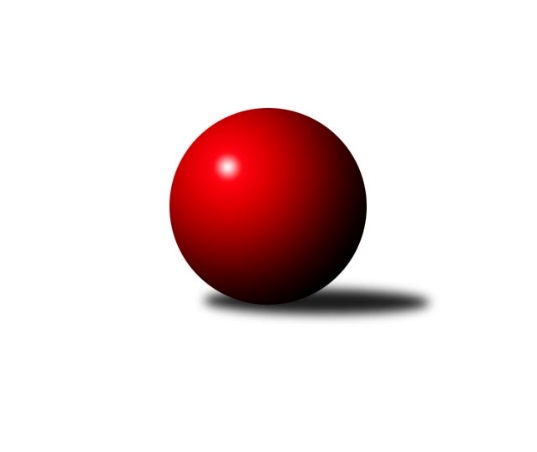 Č.20Ročník 2014/2015	21.3.2015Nejlepšího výkonu v tomto kole: 3506 dosáhlo družstvo: TJ Lokomotiva Česká Třebová3. KLM C 2014/2015Výsledky 20. kolaSouhrnný přehled výsledků:HKK Olomouc ˝B˝	- TJ Sokol Chvalíkovice ˝A˝	2.5:5.5	3250:3315	11.5:12.5	21.3.TJ Jiskra Rýmařov ˝A˝	- TJ Unie Hlubina ˝A˝	6:2	3064:2960	15.0:9.0	21.3.TJ Sokol Rybník	- TJ Tatran Litovel ˝A˝	1:7	3348:3441	9.0:15.0	21.3.TJ Lokomotiva Česká Třebová	- TJ Sokol Bohumín ˝A˝	5:3	3506:3387	14.5:9.5	21.3.TJ Sokol Michálkovice ˝A˝	- KK Šumperk˝A˝	4:4	3057:3090	12.0:12.0	21.3.KK Zábřeh ˝B˝	- SKK Ostrava ˝A˝	1:7	3091:3239	7.0:17.0	21.3.Tabulka družstev:	1.	TJ Lokomotiva Česká Třebová	20	19	0	1	120.5 : 39.5 	305.0 : 175.0 	 3283	38	2.	TJ Sokol Chvalíkovice ˝A˝	20	12	0	8	88.5 : 71.5 	251.0 : 229.0 	 3187	24	3.	TJ Tatran Litovel ˝A˝	20	11	1	8	84.0 : 76.0 	243.0 : 237.0 	 3163	23	4.	KK Šumperk˝A˝	20	9	2	9	80.5 : 79.5 	252.0 : 228.0 	 3134	20	5.	TJ Sokol Bohumín ˝A˝	20	9	2	9	80.0 : 80.0 	224.5 : 255.5 	 3112	20	6.	TJ Unie Hlubina ˝A˝	20	9	1	10	78.5 : 81.5 	243.0 : 237.0 	 3152	19	7.	KK Zábřeh ˝B˝	20	9	1	10	77.5 : 82.5 	235.0 : 245.0 	 3158	19	8.	HKK Olomouc ˝B˝	20	9	0	11	72.0 : 88.0 	231.0 : 249.0 	 3136	18	9.	TJ Jiskra Rýmařov ˝A˝	20	8	1	11	74.5 : 85.5 	240.5 : 239.5 	 3116	17	10.	TJ Sokol Rybník	20	7	2	11	71.5 : 88.5 	221.5 : 258.5 	 3128	16	11.	SKK Ostrava ˝A˝	20	7	1	12	76.5 : 83.5 	233.5 : 246.5 	 3143	15	12.	TJ Sokol Michálkovice ˝A˝	20	5	1	14	56.0 : 104.0 	200.0 : 280.0 	 3084	11Podrobné výsledky kola:	 HKK Olomouc ˝B˝	3250	2.5:5.5	3315	TJ Sokol Chvalíkovice ˝A˝	Miroslav Dokoupil	134 	 132 	 149 	144	559 	 4:0 	 495 	 109	111 	 132	143	Radek Hendrych *1	Břetislav Sobota	140 	 141 	 139 	162	582 	 1:3 	 590 	 146	158 	 152	134	Jiří Staněk	Radek Malíšek *2	113 	 123 	 141 	135	512 	 2:2 	 550 	 161	132 	 134	123	Vladimír Kostka	Josef Krajzinger	123 	 103 	 115 	118	459 	 0.5:3.5 	 547 	 123	141 	 147	136	Vladimír Valenta	Matouš Krajzinger	139 	 157 	 134 	142	572 	 2:2 	 567 	 124	153 	 145	145	David Hendrych	Milan Sekanina	127 	 160 	 148 	131	566 	 2:2 	 566 	 133	146 	 143	144	Aleš Staněkrozhodčí: střídání: *1 od 42. hodu Jakub Hendrych, *2 od 31. hodu Leopold JašekNejlepší výkon utkání: 590 - Jiří Staněk	 TJ Jiskra Rýmařov ˝A˝	3064	6:2	2960	TJ Unie Hlubina ˝A˝	Petr Chlachula	123 	 130 	 124 	119	496 	 1:3 	 498 	 126	116 	 129	127	Michal Hejtmánek	Jaroslav Heblák	119 	 120 	 119 	132	490 	 2:2 	 487 	 129	113 	 127	118	František Oliva	Josef Pilatík	112 	 150 	 136 	114	512 	 3:1 	 465 	 109	125 	 107	124	Petr Basta	Štěpán Charník	122 	 136 	 109 	128	495 	 2:2 	 533 	 146	135 	 126	126	Vladimír Konečný	Jaroslav Tezzele	126 	 131 	 130 	153	540 	 4:0 	 470 	 116	108 	 113	133	Petr Chodura	Milan Dědáček	141 	 144 	 125 	121	531 	 3:1 	 507 	 129	132 	 117	129	Michal Zatykorozhodčí: Nejlepší výkon utkání: 540 - Jaroslav Tezzele	 TJ Sokol Rybník	3348	1:7	3441	TJ Tatran Litovel ˝A˝	Miroslav Dušek	132 	 143 	 132 	141	548 	 2:2 	 550 	 144	125 	 146	135	Jiří Čamek	Miroslav Kolář ml.	149 	 117 	 148 	122	536 	 2:2 	 562 	 147	124 	 145	146	Jakub Mokoš	Jiří Kmoníček	143 	 161 	 132 	140	576 	 3:1 	 553 	 134	146 	 145	128	Jiří Fiala	Tomáš Herrman	130 	 133 	 128 	125	516 	 0:4 	 550 	 140	135 	 141	134	František Baleka	Václav Kolář	164 	 140 	 146 	154	604 	 1:3 	 644 	 149	162 	 174	159	Kamil Axman	Tomáš Műller	134 	 145 	 144 	145	568 	 1:3 	 582 	 148	154 	 145	135	David Čulíkrozhodčí: Nejlepší výkon utkání: 644 - Kamil Axman	 TJ Lokomotiva Česká Třebová	3506	5:3	3387	TJ Sokol Bohumín ˝A˝	Petr Holanec	155 	 152 	 132 	146	585 	 3:1 	 572 	 149	143 	 148	132	Aleš Kohutek	Jiří Hetych ml.	150 	 126 	 121 	147	544 	 1.5:2.5 	 559 	 137	126 	 142	154	Fridrich Péli	Martin Podzimek	156 	 152 	 158 	147	613 	 4:0 	 579 	 147	150 	 137	145	Petr Kuttler	Rudolf Stejskal	143 	 126 	 132 	151	552 	 1:3 	 580 	 123	161 	 138	158	Štefan Dendis	Pavel Jiroušek	185 	 154 	 149 	173	661 	 4:0 	 539 	 146	128 	 135	130	Pavel Niesyt	Josef Gajdošík	153 	 125 	 144 	129	551 	 1:3 	 558 	 121	150 	 146	141	Lukáš Modlitbarozhodčí: Nejlepší výkon utkání: 661 - Pavel Jiroušek	 TJ Sokol Michálkovice ˝A˝	3057	4:4	3090	KK Šumperk˝A˝	Tomáš Rechtoris	122 	 111 	 124 	132	489 	 1:3 	 533 	 121	119 	 155	138	Miroslav Smrčka	Petr Řepecký	135 	 130 	 115 	128	508 	 2:2 	 540 	 130	141 	 142	127	Marek Zapletal	Josef Linhart	145 	 131 	 145 	124	545 	 3:1 	 528 	 142	129 	 129	128	Jaromír Rabenseifner	Josef Jurášek	134 	 118 	 139 	131	522 	 2:2 	 505 	 142	105 	 111	147	Adam Běláška	Jiří Řepecký	117 	 116 	 126 	133	492 	 2:2 	 490 	 108	125 	 139	118	Gustav Vojtek	Michal Zych	133 	 133 	 102 	133	501 	 2:2 	 494 	 107	126 	 126	135	Petr Matějkarozhodčí: Nejlepší výkon utkání: 545 - Josef Linhart	 KK Zábřeh ˝B˝	3091	1:7	3239	SKK Ostrava ˝A˝	Martin Vitásek	110 	 126 	 137 	135	508 	 1:3 	 513 	 117	115 	 138	143	Miroslav Pytel *1	Jan Körner	122 	 136 	 132 	136	526 	 1:3 	 541 	 129	135 	 139	138	Vladimír Korta	Lukáš Horňák	134 	 143 	 124 	121	522 	 1:3 	 557 	 147	131 	 142	137	Dominik Böhm	Josef Karafiát	119 	 141 	 128 	113	501 	 0:4 	 601 	 157	144 	 157	143	Jiří Trnka	Václav Švub	110 	 139 	 114 	130	493 	 1:3 	 514 	 107	145 	 127	135	Radek Foltýn	Milan Šula	136 	 148 	 123 	134	541 	 3:1 	 513 	 131	127 	 127	128	Petr Holasrozhodčí: střídání: *1 od 61. hodu Pavel GerlichNejlepší výkon utkání: 601 - Jiří TrnkaPořadí jednotlivců:	jméno hráče	družstvo	celkem	plné	dorážka	chyby	poměr kuž.	Maximum	1.	Pavel Jiroušek 	TJ Lokomotiva Česká Třebová	578.41	377.9	200.5	1.6	6/9	(686)	2.	Kamil Bartoš 	HKK Olomouc ˝B˝	565.86	373.8	192.1	2.8	6/8	(626)	3.	Jiří Hetych  ml.	TJ Lokomotiva Česká Třebová	563.43	367.1	196.4	2.6	9/9	(642)	4.	Jiří Staněk 	TJ Sokol Chvalíkovice ˝A˝	554.76	375.6	179.2	3.2	8/8	(604)	5.	Martin Podzimek 	TJ Lokomotiva Česká Třebová	553.52	363.1	190.4	2.5	9/9	(652)	6.	Kamil Axman 	TJ Tatran Litovel ˝A˝	550.10	360.8	189.3	3.6	6/8	(644)	7.	Jiří Kmoníček 	TJ Lokomotiva Česká Třebová	549.95	362.9	187.1	3.8	7/9	(618)	8.	Petr Holanec 	TJ Lokomotiva Česká Třebová	549.06	363.4	185.7	3.2	8/9	(611)	9.	Vladimír Konečný 	TJ Unie Hlubina ˝A˝	545.86	359.3	186.6	2.9	8/9	(600)	10.	Aleš Staněk 	TJ Sokol Chvalíkovice ˝A˝	544.31	368.1	176.2	6.4	8/8	(574)	11.	Václav Kolář 	TJ Sokol Rybník	543.73	364.2	179.5	2.8	8/8	(651)	12.	Milan Šula 	KK Zábřeh ˝B˝	540.85	366.0	174.9	4.0	9/9	(586)	13.	Milan Dědáček 	TJ Jiskra Rýmařov ˝A˝	539.33	355.2	184.1	2.6	8/8	(580)	14.	František Oliva 	TJ Unie Hlubina ˝A˝	537.56	364.0	173.5	3.3	9/9	(582)	15.	Jan Körner 	KK Zábřeh ˝B˝	537.18	364.2	173.0	4.4	8/9	(592)	16.	Petr Brablec 	TJ Unie Hlubina ˝A˝	536.95	357.7	179.2	4.9	7/9	(563)	17.	Jiří Michálek 	KK Zábřeh ˝B˝	536.93	364.2	172.7	5.4	6/9	(617)	18.	Jaroslav Tezzele 	TJ Jiskra Rýmařov ˝A˝	536.93	366.4	170.5	4.5	8/8	(594)	19.	Jiří Trnka 	SKK Ostrava ˝A˝	536.63	357.5	179.1	3.2	9/9	(601)	20.	Dominik Böhm 	SKK Ostrava ˝A˝	536.31	361.6	174.7	6.3	7/9	(570)	21.	Jakub Hendrych 	TJ Sokol Chvalíkovice ˝A˝	536.17	358.8	177.4	5.1	6/8	(583)	22.	Michal Hejtmánek 	TJ Unie Hlubina ˝A˝	536.06	360.2	175.9	3.0	8/9	(611)	23.	Milan Sekanina 	HKK Olomouc ˝B˝	535.59	354.6	181.0	4.2	8/8	(614)	24.	Josef Linhart 	TJ Sokol Michálkovice ˝A˝	535.38	360.5	174.9	3.6	9/9	(561)	25.	Matouš Krajzinger 	HKK Olomouc ˝B˝	535.06	357.5	177.5	5.9	6/8	(609)	26.	Michal Albrecht 	KK Zábřeh ˝B˝	535.02	360.2	174.8	4.3	7/9	(577)	27.	Tomáš Műller 	TJ Sokol Rybník	534.88	356.5	178.4	4.6	8/8	(639)	28.	David Hendrych 	TJ Sokol Chvalíkovice ˝A˝	534.47	355.6	178.8	4.5	8/8	(599)	29.	Petr Holas 	SKK Ostrava ˝A˝	533.48	359.6	173.9	5.0	9/9	(580)	30.	Tomáš Dražil 	KK Zábřeh ˝B˝	532.61	362.0	170.7	5.9	8/9	(594)	31.	Ladislav Janáč 	TJ Jiskra Rýmařov ˝A˝	532.31	349.3	183.0	4.1	7/8	(601)	32.	Josef Gajdošík 	TJ Lokomotiva Česká Třebová	531.71	361.3	170.4	5.0	6/9	(591)	33.	Aleš Kohutek 	TJ Sokol Bohumín ˝A˝	531.25	357.1	174.2	4.3	8/9	(581)	34.	Jiří Čamek 	TJ Tatran Litovel ˝A˝	529.36	353.1	176.2	4.3	8/8	(583)	35.	Jaromír Rabenseifner 	KK Šumperk˝A˝	529.27	356.7	172.6	4.2	8/8	(592)	36.	Jiří Kmoníček 	TJ Sokol Rybník	528.28	350.9	177.4	4.9	8/8	(592)	37.	Marek Zapletal 	KK Šumperk˝A˝	527.45	352.5	174.9	4.6	7/8	(554)	38.	Miroslav Smrčka 	KK Šumperk˝A˝	525.96	351.2	174.7	3.6	8/8	(577)	39.	Adam Běláška 	KK Šumperk˝A˝	525.63	349.5	176.1	4.2	8/8	(575)	40.	Miroslav Talášek 	TJ Tatran Litovel ˝A˝	525.46	353.8	171.7	4.9	6/8	(569)	41.	Petr Kuttler 	TJ Sokol Bohumín ˝A˝	524.43	359.3	165.2	4.9	8/9	(579)	42.	Roman Honl 	TJ Sokol Bohumín ˝A˝	524.17	350.4	173.7	4.9	7/9	(588)	43.	Fridrich Péli 	TJ Sokol Bohumín ˝A˝	523.67	351.3	172.3	6.6	8/9	(573)	44.	David Čulík 	TJ Tatran Litovel ˝A˝	523.26	356.6	166.7	6.2	8/8	(582)	45.	Vladimír Valenta 	TJ Sokol Chvalíkovice ˝A˝	522.97	352.5	170.4	6.7	7/8	(604)	46.	Pavel Niesyt 	TJ Sokol Bohumín ˝A˝	522.33	355.1	167.2	7.2	6/9	(574)	47.	Jiří Fiala 	TJ Tatran Litovel ˝A˝	522.17	358.3	163.9	7.6	7/8	(568)	48.	Petr Matějka 	KK Šumperk˝A˝	521.86	356.4	165.5	5.3	7/8	(552)	49.	Michal Zatyko 	TJ Unie Hlubina ˝A˝	521.30	353.2	168.1	4.7	8/9	(593)	50.	Jaroslav Sedlář 	KK Šumperk˝A˝	520.30	354.8	165.5	6.0	7/8	(548)	51.	Petr Řepecký 	TJ Sokol Michálkovice ˝A˝	519.47	354.5	164.9	4.7	8/9	(592)	52.	Tomáš Rechtoris 	TJ Sokol Michálkovice ˝A˝	518.72	353.2	165.6	5.5	8/9	(569)	53.	Rudolf Stejskal 	TJ Lokomotiva Česká Třebová	518.61	356.5	162.1	5.5	7/9	(584)	54.	Štefan Dendis 	TJ Sokol Bohumín ˝A˝	517.14	356.1	161.1	6.8	8/9	(580)	55.	František Baleka 	TJ Tatran Litovel ˝A˝	516.55	352.9	163.7	6.5	7/8	(555)	56.	Miroslav Dokoupil 	HKK Olomouc ˝B˝	515.98	350.8	165.2	8.1	6/8	(597)	57.	Břetislav Sobota 	HKK Olomouc ˝B˝	515.35	354.2	161.1	7.2	8/8	(589)	58.	Lukáš Modlitba 	TJ Sokol Bohumín ˝A˝	514.92	352.6	162.3	7.2	8/9	(558)	59.	Miroslav Pytel 	SKK Ostrava ˝A˝	514.81	344.8	170.0	6.5	7/9	(573)	60.	Miroslav Dušek 	TJ Sokol Rybník	514.16	349.7	164.5	5.5	7/8	(591)	61.	Vladimír Korta 	SKK Ostrava ˝A˝	514.01	347.0	167.0	5.4	9/9	(548)	62.	Vladimír Kostka 	TJ Sokol Chvalíkovice ˝A˝	513.69	352.9	160.8	10.0	7/8	(582)	63.	Jaroslav Heblák 	TJ Jiskra Rýmařov ˝A˝	513.49	353.4	160.1	7.3	8/8	(582)	64.	Lukáš Műller 	TJ Sokol Rybník	513.44	351.3	162.1	7.9	6/8	(576)	65.	Miroslav Kolář ml. 	TJ Sokol Rybník	512.69	354.1	158.6	7.1	6/8	(585)	66.	Michal Zych 	TJ Sokol Michálkovice ˝A˝	512.39	349.0	163.4	4.9	8/9	(547)	67.	Václav Švub 	KK Zábřeh ˝B˝	512.32	349.0	163.3	5.4	9/9	(568)	68.	Radek Foltýn 	SKK Ostrava ˝A˝	509.21	352.6	156.6	9.1	7/9	(537)	69.	Josef Pilatík 	TJ Jiskra Rýmařov ˝A˝	507.39	347.6	159.8	6.7	7/8	(585)	70.	Jiří Řepecký 	TJ Sokol Michálkovice ˝A˝	501.73	343.7	158.0	8.8	9/9	(569)	71.	Petr Chodura 	TJ Unie Hlubina ˝A˝	500.46	342.2	158.3	8.0	9/9	(537)	72.	Gustav Vojtek 	KK Šumperk˝A˝	500.12	350.7	149.4	6.6	7/8	(544)	73.	Josef Jurášek 	TJ Sokol Michálkovice ˝A˝	499.39	344.0	155.4	7.6	8/9	(541)	74.	Štěpán Charník 	TJ Jiskra Rýmařov ˝A˝	488.38	342.0	146.4	10.1	7/8	(527)		Jan Kmoníček 	TJ Lokomotiva Česká Třebová	558.00	344.5	213.5	2.5	2/9	(570)		Zdeněk Markl 	TJ Lokomotiva Česká Třebová	527.50	363.0	164.5	10.5	2/9	(530)		Dušan Říha 	HKK Olomouc ˝B˝	527.00	358.5	168.5	5.0	4/8	(541)		Radek Hendrych 	TJ Sokol Chvalíkovice ˝A˝	524.55	352.1	172.5	6.1	5/8	(599)		Jan Pavlosek 	SKK Ostrava ˝A˝	524.50	353.5	171.0	4.5	2/9	(530)		Aleš Zaoral 	HKK Olomouc ˝B˝	524.50	354.5	170.0	3.0	2/8	(535)		Martin Mikeska 	TJ Jiskra Rýmařov ˝A˝	524.00	341.5	182.5	4.0	1/8	(541)		Jakub Mokoš 	TJ Tatran Litovel ˝A˝	524.00	355.8	168.2	4.6	5/8	(619)		Josef Karafiát 	KK Zábřeh ˝B˝	523.17	360.0	163.2	8.4	5/9	(560)		Miroslav Kolář 	TJ Sokol Rybník	522.50	377.5	145.0	8.5	2/8	(529)		Lukáš Horňák 	KK Zábřeh ˝B˝	521.44	358.9	162.6	8.4	4/9	(540)		Petr Axman 	TJ Tatran Litovel ˝A˝	518.86	353.9	165.0	5.9	5/8	(562)		Michal Rickwod 	TJ Lokomotiva Česká Třebová	518.50	358.0	160.5	8.5	2/9	(570)		Jiří Kráčmar 	TJ Tatran Litovel ˝A˝	517.50	359.0	158.5	9.0	2/8	(543)		Radek Malíšek 	HKK Olomouc ˝B˝	517.37	356.2	161.2	5.6	5/8	(581)		Pavel Gerlich 	SKK Ostrava ˝A˝	516.56	354.6	161.9	7.3	4/9	(566)		Josef Mikeska 	TJ Jiskra Rýmařov ˝A˝	515.50	346.3	169.3	4.1	4/8	(545)		Leopold Jašek 	HKK Olomouc ˝B˝	514.13	342.2	171.9	6.8	5/8	(548)		Jaroslav Klekner 	TJ Unie Hlubina ˝A˝	510.38	345.6	164.8	8.1	4/9	(531)		Václav Rábl 	TJ Unie Hlubina ˝A˝	507.75	349.0	158.8	5.8	4/9	(570)		Martin Futerko 	SKK Ostrava ˝A˝	506.00	342.0	164.0	6.0	1/9	(506)		Jan Tögel 	HKK Olomouc ˝B˝	506.00	368.0	138.0	9.0	1/8	(506)		Jiří Nešický 	TJ Sokol Rybník	505.20	357.6	147.6	6.9	5/8	(580)		Pavel Pěruška 	TJ Tatran Litovel ˝A˝	501.00	344.0	157.0	5.0	1/8	(501)		Martin Vitásek 	KK Zábřeh ˝B˝	501.00	354.5	146.5	13.0	2/9	(508)		Petr Basta 	TJ Unie Hlubina ˝A˝	500.00	347.8	152.2	5.8	3/9	(538)		Petr Chlachula 	TJ Jiskra Rýmařov ˝A˝	497.50	348.7	148.8	7.3	2/8	(505)		Jiří Kropáč 	HKK Olomouc ˝B˝	497.00	343.0	154.0	5.0	1/8	(497)		Miroslav Štěpán 	KK Zábřeh ˝B˝	495.75	346.3	149.5	7.8	2/9	(503)		Václav Čamek 	KK Zábřeh ˝B˝	495.00	349.7	145.3	11.0	3/9	(514)		Marek Hampl 	TJ Jiskra Rýmařov ˝A˝	489.50	332.5	157.0	10.5	2/8	(501)		Tomáš Herrman 	TJ Sokol Rybník	481.00	341.8	139.3	11.0	2/8	(516)		Josef Krajzinger 	HKK Olomouc ˝B˝	469.90	333.8	136.1	12.7	5/8	(518)		Karol Nitka 	TJ Sokol Bohumín ˝A˝	469.00	323.0	146.0	7.0	1/9	(469)		Petr Jurášek 	TJ Sokol Michálkovice ˝A˝	467.00	335.8	131.2	14.5	3/9	(476)		Oldřich Bidrman 	TJ Sokol Michálkovice ˝A˝	406.00	294.0	112.0	20.0	1/9	(406)Sportovně technické informace:Starty náhradníků:registrační číslo	jméno a příjmení 	datum startu 	družstvo	číslo startu
Hráči dopsaní na soupisku:registrační číslo	jméno a příjmení 	datum startu 	družstvo	Program dalšího kola:21. kolo28.3.2015	so	10:00	KK Šumperk˝A˝ - TJ Sokol Rybník	28.3.2015	so	10:00	TJ Tatran Litovel ˝A˝ - HKK Olomouc ˝B˝	28.3.2015	so	10:00	SKK Ostrava ˝A˝ - TJ Sokol Bohumín ˝A˝	28.3.2015	so	14:00	TJ Sokol Michálkovice ˝A˝ - TJ Lokomotiva Česká Třebová	28.3.2015	so	14:00	TJ Sokol Chvalíkovice ˝A˝ - TJ Jiskra Rýmařov ˝A˝	28.3.2015	so	15:30	TJ Unie Hlubina ˝A˝ - KK Zábřeh ˝B˝	Nejlepší šestka kola - absolutněNejlepší šestka kola - absolutněNejlepší šestka kola - absolutněNejlepší šestka kola - absolutněNejlepší šestka kola - dle průměru kuželenNejlepší šestka kola - dle průměru kuželenNejlepší šestka kola - dle průměru kuželenNejlepší šestka kola - dle průměru kuželenNejlepší šestka kola - dle průměru kuželenPočetJménoNázev týmuVýkonPočetJménoNázev týmuPrůměr (%)Výkon11xPavel JiroušekČ. Třebová66110xPavel JiroušekČ. Třebová116.26613xKamil AxmanLitovel6443xJiří TrnkaOstrava A113.5660110xMartin PodzimekČ. Třebová6133xKamil AxmanLitovel113.216449xVáclav KolářRybník6045xMartin PodzimekČ. Třebová107.776131xJiří TrnkaOstrava A6017xJiří StaněkChvalíkov. A107.555906xJiří StaněkChvalíkov. A5902xJosef LinhartMichálkovice A106.85545